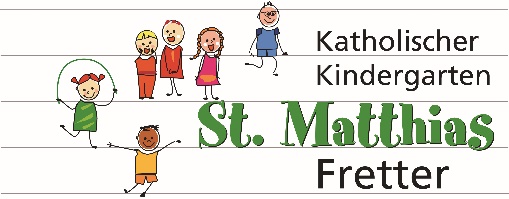 AnmeldeformularAnmeldedatum: ______________________Aufnahmewunsch, Datum: ________________________Kind1. Erziehungsberechtigte/ r 2. Erziehungsberechtigte/ r GeschwisterBetreuungswunsch (bitte ankreuzen)GesundheitsvorsorgeuntersuchungDer Nachweis über eine altersentsprechende durchgeführte Gesundheitsvorsorgeuntersuchung des Kindes wird spätestens bei Abschluss des Betreuungsvertrages gegenüber dem Träger der Tageseinrichtungen für Kinder durch die Vorlage des Untersuchungsheftes für Kinder nach § 26 SGB V erbracht. (§10 KiBiz)Bemerkungen (Allergien, Unverträglichkeiten, Besonderheiten)_________________________________________________________________________________________________________________________________________________________________JugendamtIch/ Wir erklären uns damit einverstanden, dass die Daten (Vor- und Nachname, Geburtsdatum und Wohnort) meines/ unseres Kindes ______________________ (Vor- und Nachname d. Kindes) zu Planungszwecken/Feststellung des Bedarfs an Kitaplätzen dem örtlichen Jugendamt zu Verfügung gestellt werden.Vor- und Nachname des/der 1. Erziehungsberechtigten: ________________________________________Datum, Unterschrift des/ der 1. Erziehungsberechtigten: ________________________________________Vor- und Nachname des/der 2. Erziehungsberechtigten: ________________________________________Datum, Unterschrift des/ der 2. Erziehungsberechtigten: ________________________________Vor- und NachnameGeburtstagStraßeGeburtsortPLZ/OrtKonfessionTelefonnummerNationalitätm/w/dFamilienspracheVor- und NachnameGeburtstagStraßeGeburtsortPLZ/OrtKonfessionTelefonnummerNationalitätHandynummerBerufEmailTelefonFamilienstandalleinerziehendja □                 nein □Sorgerechtja □                 nein □Vor- und NachnameGeburtstagStraßeGeburtsortPLZ/OrtKonfessionTelefonnummerNationalitätHandynummerBerufEmailTelefonFamilienstandalleinerziehendja □                      nein □Sorgerechtja □                      nein □Vor- und NachnameGeburtstagVor- und NachnameGeburtstag25 StundenBetreuungszeitMontag – Freitag:7.30 – 12.30 Uhr35 Stunden – BlockBetreuungszeitMontag – Freitag7.00 – 14.00 Uhr35 Stunden - geteiltBetreuungszeitMontag - Freitag7.30 – 12.30 UhrMontag – Donnerstag14.00 – 16.30 Uhr45 StundenBetreuungszeitMontag – Donnerstag7.00 – 16.30 UhrFreitag:7.00 – 14.00 Uhr